AGENDA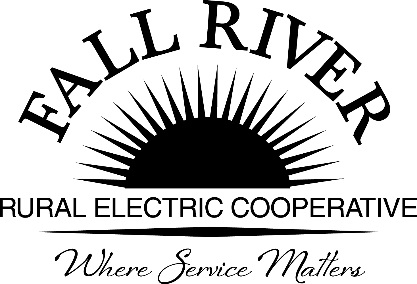 Monday, June 21, 2021Fall River Rural Electric Cooperative, Inc.Policy CommitteeAshton OfficeStart Time:  9:00 a.m. -- Stop Time:  9:55 a.m.*Items that need action taken.   9:00 a.m.	1. 	Preliminary			Call to Order9:05 a.m.	2. 	*Approval of Agenda9:06 a.m. 	3.	*Approval Minutes of March 22, 2021 Policy Committee Meeting (Included in packet)9:35 a.m.	4.	Initial Review of the Following Policies*GP #311 Disposition of Property and Sale of Materials and Equipment (Included in packet)*GP #413 Job Training and Safety Loss Control (Included in packet)*GP #603 Equal Employment Opportunity and Affirmative Action Policy (Included in packet) *GP #604 Selection or Promotion of Personnel (Included in packet)*GP #624 Benefit Procedures for Disabled or Terminating Employees (Included in packet)*GP #625 Prohibitions on Discrimination, Harassment, and Retaliation (Included in packet)*GP #626 Blood Borne Pathogens Exposure Control Plan (Included in packet)9:55 a.m.	5.	Discuss next set of policies to review (Included in packet)Set Next Meeting Date – December 20, 202110:00 a.m. 	6.	Adjourn	